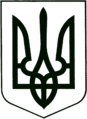 УКРАЇНА
МОГИЛІВ-ПОДІЛЬСЬКА МІСЬКА РАДА
ВІННИЦЬКОЇ ОБЛАСТІВИКОНАВЧИЙ КОМІТЕТ                                                           РІШЕННЯ №342Від 28.09.2022р.                                              м. Могилів-ПодільськийПро затвердження плану заходів щодо складання проєкту бюджету Могилів-Подільської міської територіальної громади Могилів-Подільського району Вінницької області на 2023 рік          Керуючись ст.ст. 28, 52 Закону України «Про місцеве самоврядування в Україні», відповідно до статті 75 Бюджетного кодексу України, постанови Кабінету Міністрів України від 11.03.2022 року №252 «Деякі питання формування та виконання місцевих бюджетів у період воєнного стану», з метою забезпечення якісного складання проєкту місцевого бюджету на 2023 рік, -виконком міської ради ВИРІШИВ:          1. Затвердити план заходів щодо складання проєкту бюджету Могилів-Подільської міської територіальної громади Могилів-Подільського району Вінницької області на 2023 рік згідно з додатком, що додається.          2. Керівникам структурних підрозділів міської ради та виконавчого комітету міської ради, контролюючим органам по справлянню надходжень до бюджету громади, керівникам бюджетних установ, які фінансуються з бюджету Могилів-Подільської міської територіальної громади Могилів-Подільського району Вінницької області та за рахунок субвенції з державного бюджету забезпечити виконання плану заходів.          3. Фінансово-економічному управлінню міської ради (Власюк М.В.) посилити роз’яснювальну роботу з головними розпорядниками бюджетних коштів щодо економії бюджетних коштів та запобігати порушенням, що призводять до втрат фінансових ресурсів.          4. Контроль за виконанням даного рішення покласти на першого заступника міського голови Безмещука П.О..     Міський голова                                                            Геннадій ГЛУХМАНЮК                                                                                                       Додаток                                                                                            до рішення виконавчого                                                                                           комітету міської ради                                                                                           від 28.09.2022 року №342План заходівщодо складання проєкту бюджету Могилів-Подільської міської територіальної громади Могилів-Подільського району Вінницької області на 2023 рікПерший заступник міського голови                                         Петро БЕЗМЕЩУК № з/пЗміст заходівТермін виконанняВідповідальні за виконання1.Доведення до головних розпорядників бюджетних коштів:- прогнозних обсягів міжбюджетних     трансфертів, врахованих у проєкті   державного бюджету, схваленого   Кабінетом Міністрів України;- методики їх визначення.Після отримання з ДФ ВінницькоїОВАФінансово-економічне управління міської ради2.Доведення до головних розпорядників бюджетних коштів:- інструкції з підготовки бюджетних   запитів;- граничних показників видатків   бюджету громади та надання   кредитів з бюджету громади.Вересень   2022р.Фінансово-економічне управління міської ради3.Організація роботи з розробки бюджетних запитів на 2023 рік.Вересень-жовтень 2022р.Головні розпорядники бюджетних коштів4.Подання бюджетних запитів фінансово-економічному управлінню міської ради. Жовтень 2022р.Головні розпорядники бюджетних коштів5.Розміщення бюджетних запитів на офіційних вебсайтах або оприлюднення їх в інший спосіб.Грудень 2022р.Головні розпорядники бюджетних коштів6.Підготовка та подання фінансово-економічному управлінню міської ради разом з поясненнями уточнених прогнозних обсягів доходів (за видами надходжень) бюджету громади за 2022р. та прогнозного обсягу на 2023р.До 1 жовтня2022р.ГУ ДПС у Вінницькій області7.Підготовка та надання відділу доходів фінансово-економічного управління уточненого прогнозу на 2023р. по надходженню до бюджету громади:- коштів від продажу майна, що   знаходиться у комунальній власності   територіальної громади;- надходжень від орендної плати за   користування майном, що перебуває   у власності громади.До 1 жовтня2022р.Управління житлово-комунального господарства міської ради8.Підготовка та надання фінансово-економічному управлінню уточненого прогнозу на 2023 рік за очікуваними надходженнями до бюджету громади:- коштів від продажу землі;- орендної плати за земельні ділянки;- плата за встановлення земельного   сервітуту;- коштів від плати за розміщення   зовнішньої реклами на території   громади.До 1 жовтня2022р.Відділ земельних відносин міської ради,відділ адміністрування місцевих податків та зборів,управління містобудування та архітектури міської ради9.Здійснення моніторингу ефективності реалізації місцевих (регіональних) цільових програм на предмет доцільності їх подальшого фінансування за рахунок коштів бюджету громади. У разі необхідності фінансування в 2023 році видатків, що здійснюються відповідно до місцевих (регіональних) програм, термін дії яких закінчується в 2022 році, вжити заходів щодо внесення відповідних змін для продовження їх дії у наступному бюджетному році, або розроблення проєктів відповідних програм на наступні періоди.Перша половина жовтня 2022р.Головні розпорядники бюджетних коштів бюджету громади10.Провести спільні наради з головними розпорядниками коштів бюджету громади з метою обговорення та погодження показників проєкту бюджету громади на 2023 рік в розрізі окремих галузей бюджетної сфери.Жовтень 2022р.Фінансово-економічне управління міської ради11.Здійснення аналізу бюджетних запитів, отриманих від головних розпорядників бюджетних коштів, та прийняття рішення щодо включення їх до пропозиції проєкту бюджету громади.Жовтень – листопад 2022р.Фінансово-економічне управління міської ради12.Доведення до головних розпорядників бюджетних коштів обсягів міжбюджетних трансфертів, врахованих у проєкті державного бюджету, прийнятого Верховною Радою України у другому читанні.Після прийняття проєкту державного бюджету Верховною Радою України у другому читанніФінансово-економічне управління міської ради13.Підготовка проєкту рішення про бюджет громади з додатками згідно з типовою формою, затвердженою відповідним наказом Міністерства фінансів України, і матеріалів, передбачених статтею 76 Бюджетного кодексу України. Листопад 2022р.Фінансово-економічне управління міської ради14.Схвалення проєкту рішення про бюджет громади.Грудень  2022р.Виконавчий комітет Могилів-Подільської міської ради15.Оприлюднення проєкту рішення міської ради про бюджет громади, схваленого виконавчим комітетом Могилів-Подільської міської ради.За 20 робочих днів до дати його розгляду радоюВиконавчий комітет Могилів-Подільської міської ради16.Направлення схваленого проєкту рішення про бюджет громади до міської ради.За 20 робочих днів до дати його розгляду радоюВиконавчий комітет Могилів-Подільської міської ради17.Доопрацювання проєкту рішення міської ради про бюджет громади з урахуванням показників обсягів міжбюджетних трансфертів, врахованих у проєкті державного бюджету, прийнятому Верховною Радою України у другому читанні.Грудень 2022р.Фінансово-економічне управління міської ради18.Затвердження бюджету громади.До 25 грудня 2022р. Могилів-Подільська міська рада19.Оприлюднення рішення міської ради про бюджет громади на 2023 рік у газеті, що визначена міською радою.Не пізніше 10 днів з дня прийняття рішенняФінансово-економічне управління міської ради